Íslensku jólasveinarnir eru taldir þrettán og kemur sá fyrsti til byggða 13 dögum fyrir jól eða 12. desember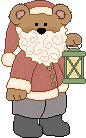 Hér fyrir neðan eru vísur Jóhannesar úr Kötlum sem við höfum mikið dálæti á og þar getið þið séð hvenær hvaða jólasveinnkemur til byggða.
Jólasveinarnir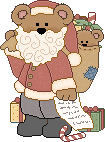 Jóhannes úr Kötlum
Segja vil ég sögu
af sveinunum þeim,
sem brugðu sér hér forðum
á bæina heim.

Þeir uppi á fjöllum sáust,
- eins og margur veit, -
í langri halarófu
á leið niður í sveit.

Grýla var þeirra móðir
og gaf þeim tröllamjólk,
en pabbinn Leppalúði,
- það var leiðindafólk.

Þeir jólasveinar nefndust,
- um jólin birtust þeir.
Og einn og einn þeir komu,
en aldrei tveir og tveir.

Þeir voru þrettán
þessir heiðursmenn,
sem ekki vildu ónáða
allir í senn.

Að dyrunum þeir læddust
og drógu lokuna úr.
Og einna helzt þeir leituðu
í eldhús og búr.

Lævísir á svipinn
þeir leyndust hér og þar,
til óknyttanna vísir,
ef enginn nærri var.

Og eins, þó einhver sæi,
var ekki hikað við
að hrekkja fólk - og trufla
þess heimilisfrið.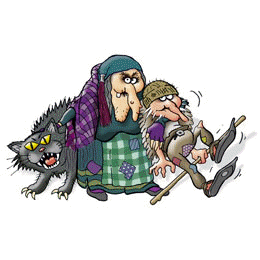 
12. des13. des
14. des
15. des16. des17. des
18. des
19. des20. des21. des
22. des
23. des
24. des
Á sjálfa jólanóttina,
- sagan hermir frá, -
á strák sínum þeir sátu
og störðu ljósin á.

Svo tíndust þeir í burtu,
- það tók þá frost og snjór.
Á þrettándanum síðasti
sveinstaulinn fór.

Fyrir löngu á fjöllunum
er fennt í þeirra slóð.
- En minningarnar breytast
í myndir og ljóð.
Stekkjastaur kom fyrstur,
stinnur eins og tré.
Hann laumaðist í fjárhúsin
og lék á bóndans fé.
Hann vildi sjúga ærnar,
- þá var þeim ekki um sel,
því greyið hafði staurfætur,
- það gekk nú ekki vel.

 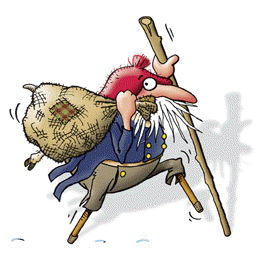 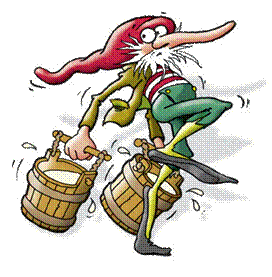 
Giljagaur var annar,
með gráa hausinn sinn.
- Hann skreið ofan úr gili
og skauzt í fjósið inn.

Hann faldi sig í básunum
og froðunni stal,
meðan fjósakonan átti
við fjósamanninn tal.
Stúfur hét sá þriðji
stubburinn sá.
Hann krækti sér í pönnu,
þegar kostur var á.
Hann hljóp með hana í burtu
og hirti agnirnar,
sem brunnu stundum fastar
við barminn hér og þar.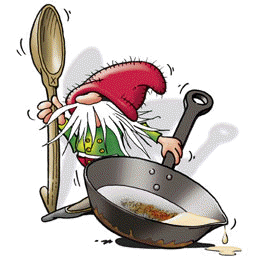 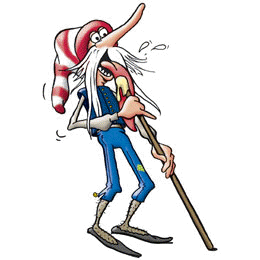 
Sá fjórði, Þvörusleikir,
var fjarskalega mjór.
Og ósköp varð hann glaður,
þegar eldabuskan fór.
Þá þaut hann eins og elding
og þvöruna greip,
og hélt með báðum höndum,
því hún var stundum sleip.
Sá fimmti, Pottaskefill,
var skrítið kuldastrá.
- Þegar börnin fengu skófir
hann barði dyrnar á.Þau ruku upp, til að gá að
hvort gestur væri á ferð.
Þá flýtti' ann sér að pottinum
og fékk sér góðan verð.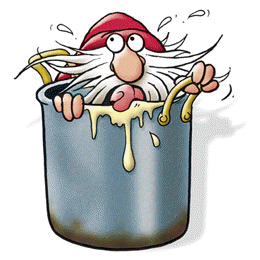 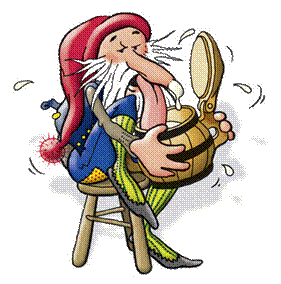 
Sá sjötti, Askasleikir,
var alveg dæmalaus. -
Hann fram undan rúmunum
rak sinn ljóta haus.Þegar fólkið setti askana
fyrir kött og hund,
hann slunginn var að ná þeim
og sleikja á ýmsa lund.Sjöundi var Hurðaskellir,
- sá var nokkuð klúr,
ef fólkið vildi í rökkrinu
fá sér vænan dúr.

Hann var ekki sérlega
hnugginn yfir því,
þó harkalega marraði
hjörunum í.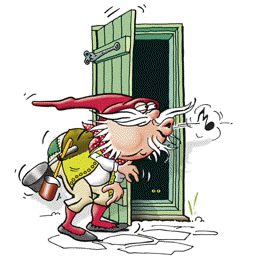 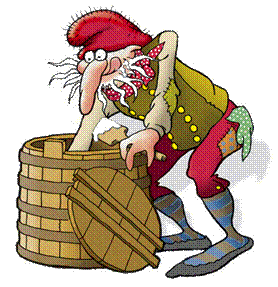 
Skyrgámur, sá áttundi,
var skelfilegt naut.
Hann hlemminn o´n af sánum
með hnefanum braut.

Svo hámaði hann í sig
og yfir matnum gein,
unz stóð hann á blístri
og stundi og hrein.
Níundi var Bjúgnakrækir,
brögðóttur og snar.
Hann hentist upp í rjáfrin
og hnuplaði þar.

Á eldhúsbita sat hann
í sóti og reyk
og át þar hangið bjúga,
sem engan sveik.

 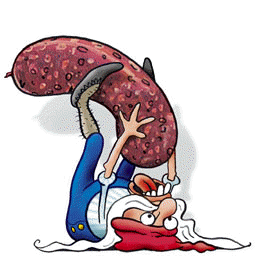 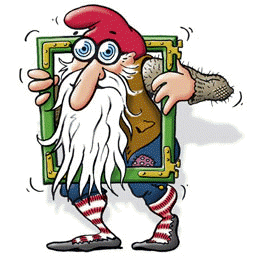 
Tíundi var Gluggagægir,
grályndur mann,
sem laumaðist á skjáinn
og leit inn um hann.

Ef eitthvað var þar inni
álitlegt að sjá,
hann oftast nær seinna
í það reyndi að ná.
Ellefti var Gáttaþefur,
- aldrei fékk sá kvef,
og hafði þó svo hlálegt
og heljarstórt nef.

Hann ilm af laufabrauði
upp á heiðar fann,
og léttur, eins og reykur,
á lyktina rann.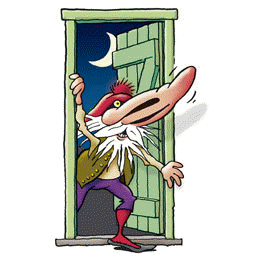 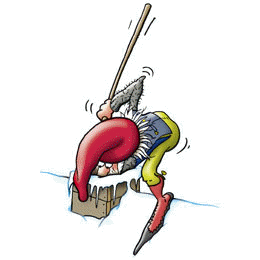 
Ketkrókur, sá tólfti,
kunni á ýmsu lag. -
Hann þrammaði í sveitina
á Þorláksmessudag.

Hann krækti sér í tutlu,
þegar kostur var á.
En stundum reyndist stuttur
stauturinn hans þá.
Þrettándi var Kertasníkir,
- þá var tíðin köld,
ef ekki kom hann síðastur
á aðfangadagskvöld.

Hann elti litlu börnin
sem brostu, glöð og fín,
og trítluðu um bæinn
með tólgarkertin sín.

 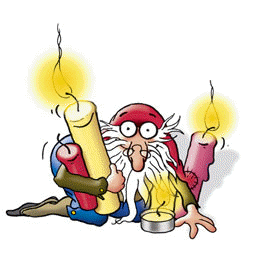 